Расположение Детский оздоровительный комплекс «Морская звезда» расположился в уникальном месте: между поселками Новомихайловский и Лермонтово Краснодарского края.Территория комплекса – 6,4 Га – это настоящий дендропарк с обширной коллекцией субтропических деревьев хвойных и лиственных пород, цветов и кустарниковРазмещение: проживание в капитальных 3-х этажных спальных корпусах в комнатах с удобствами внутри номера и на этаже. Комнаты рассчитаны на проживание 6 человек Водоснабжение постоянно горячая и холодная вода.	Питание: 5-ти разовое питание  включает свежие фрукты, овощи, сладости;Пляж: с 2-х уровневым теневым навесом, медицинским пунктом и спасательной станцией оборудован всеми удобствами (душевые, унитазы, раковины с круглосуточным горячим водоснабжением; питьевой кран с трехступенчатым фильтром) Инфраструктура: Art – площадки: оборудованные площадки на открытом воздухе и в помещениях для проведения досуговой деятельности, студий, конкурсов и мероприятий. Спортивные площадки: волейбольное поле с мягким резиновым покрытием (16х7) 112 м2; баскетбольное поле с мягким резиновым покрытием (30х18) 540 м2 оборудовано пластиковыми щитами и подпружиненными кольцами, плюс имеются дополнительные щиты с кольцами по периметру футбольной площадки; площадка для мини-футбола (40х20) 800 м2; зал гимнастический (26х6,55) 170 м2 оборудован зеркалами, пол шлифованный брус; борцовский зал с ковром для борьбы и будо- матами ( 25х6) 150 м2 оборудован зеркалами, пол  износостойкий ламинат; зал гимнастический (12х6) 72 м2 оборудован зеркалами, пол – износостойкий ламинат; зал гимнастический для занятий ЛФК (6,5х6,15) 40 м2 оборудован зеркалами; зал для настольного тенниса (9,3х186)  173 м2;  3 площадки для бадминтона; площадка с турниками для воркаутаЭкскурсионная программы: 3000 рублей по согласованию (стоимость  экскурсий варьируется от 780 до 3000 рублей).Медицинское обслуживание: неотложная  медицинская помощь и медобслуживание круглосуточно. Санаторно-курортное лечение – 2 900 рублей за весь курс: кислородные коктейли, физиолечение, ингаляции с различными наполнителями по назначению врача (минеральная вода, настои трав, лекарственные средства), массаж (ручной и механический), различные фито чаи по назначению врача, кабинет психологической разгрузки, ЛФК.Безопасность и порядок: территория находиться под круглосуточной охраной.Программа лагеря: Программа лагеря на каждую смену отличаются друг от друга, но включает спортивно-развлекательную программу и работу кружков по интересам (арт-студия, спорт-студия, театр-студия, танцевальный, пилатес, Аква-аэробика и др.);	В стоимость входит:проживание5 разовое питаниепрограмма лагеря трансфер жд - лагерь - ждстраховка+ Стоимость билетов  ж/д ориентировочно 12900рубБолее подробное описание с фотографиями http://educlub.pro/dol-morskaya-zvezda-1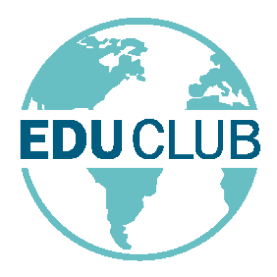 Краснодарский край  с «EduClub»Детский оздоровительный лагерь«МОРСКАЯ ЗВЕЗДА»Программы для детей от 6,5 -17 лет191023 Санкт-Петербург ул. Садовая, д.12, лит А, БЦ «СИТИ», оф 5+7(812) 649 04 39, +7 960 256 44 94, educlub2011@gmail.com www.educlub.pro       Выезд 
из СПбПриезд 
в СПбСтоимость, рубСтоимость, рубВыезд 
из СПбПолная стоимость:удобства номер/этажс учетом 
Сертификата31.05.1824.06.1837660/3553021343/1903320.06.1814.07.1841100/3766024783/2134314.07.1807.08.1841100/3766024783/2134303.08.1827.08.1841100/3766024783/21343